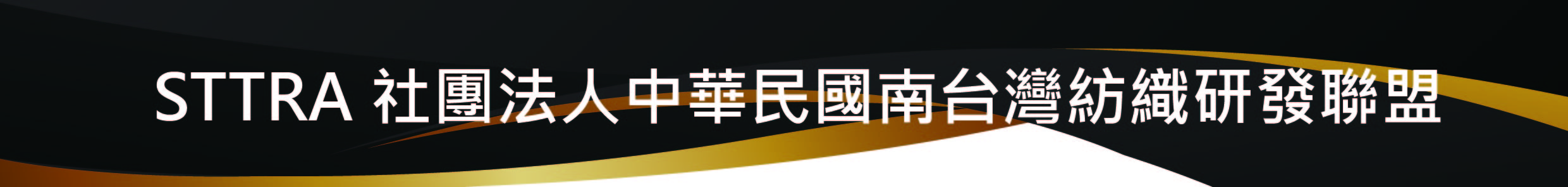 (視訊會議)STTRA科技媒合會-節能紡織染整印花加工技術近年來國際能源價格及大宗物資大幅上漲，國內能源資源匱乏，受國際能源價格波動的衝擊尤為顯著。此外，能源使用是中小企業用戶的重要『成本支出』，長期而言節約能源是產業降低營運成本的最佳途徑。另一方面更要善用此--國際新壓力，創造新契機，採取節能減碳的具體推動，協助產業對抗高價能源的衝擊，並促進產業結構朝低耗能、高附加價值的方向調整，強化產業的競爭力，邁向低碳經濟新紀元，敬邀紡織相關業者踴躍報名參加。活動資訊活動時間|110年9月10日(星期五）下午13:00~16:00活動地點|視訊會議 (webex軟體) ※會議前一天會將連結寄至您提供的MAIL報名方式|請於9/7前將報名表回傳至秘書處聯絡窗口|黃小姐06-3847076，Fax:06-3842643，E-mail:sttra@sttra.org.tw議程(視訊會議)STTRA科技媒合會-節能紡織染整印花加工技術線上報名https://reurl.cc/a9Ov3G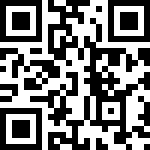 報名回函時程安排介紹主題主講者姓名13:00~13:30簽到簽到13:30~13:40理事長致詞理事長致詞13:40~14:15精緻化節能省水染整流程應用瑋璿科技(股)公司許鴻文  副總經理14:15~14:50多噴頭數位噴墨印花技術應用台灣愛普生科技(股)公司王大維 經理14:50~15:25省水化染色機的技術應用 七信工業(股)公司 張棋龍 總經理15:25~16:00染整業生產技術的節能系統傑頂科技有限公司曹文雄 總經理 STTRA 科技媒合會9/10 STTRA 科技媒合會9/10 STTRA 科技媒合會9/10 STTRA 科技媒合會9/10 STTRA 科技媒合會9/10公司名稱填表人/電話姓名職稱手機E-MAILE-MAIL